Schedule for 2022Saturday, April 23th7:30-8:30		Registration					MSU 183 Lobby8:30-9:30		Keynote I-	Anna Raff				MSU 183 Aud.9:45-10:45	Keynote II- Jonah Winter			MSU 183 Aud.Autographing - All				MSU 218Chatting with Artists 				SheridanLunch (on your own)Book ReviewsK-4–Wanamaker				MSU 2185-8– Mary Hyson				MSU 1832:15-3:15		Keynote III- Stacy McAnulty		MSU 1833:30-4:30		Keynote IV- Elizabeth Zunon              MSU 183 			(Virtual Presentation)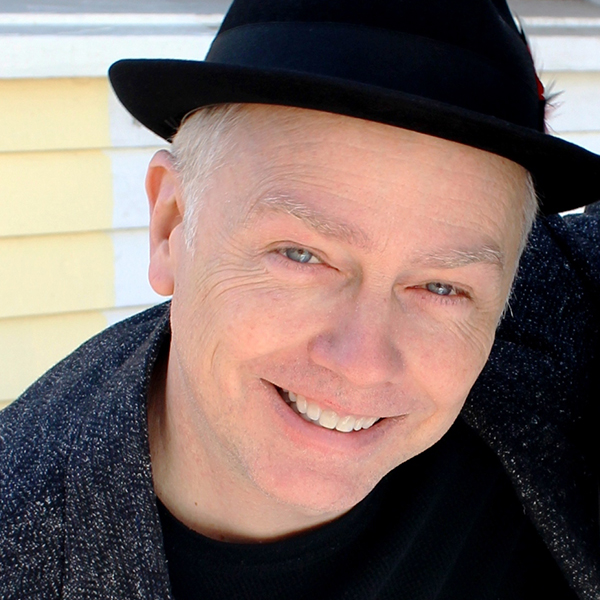 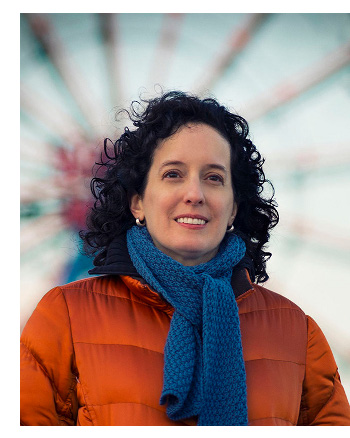 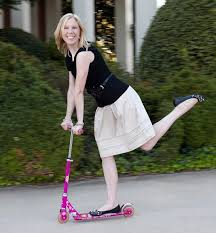 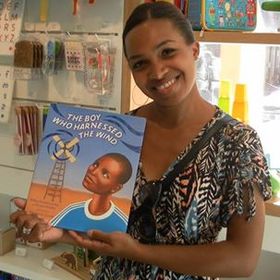 				Photo by Karen London         